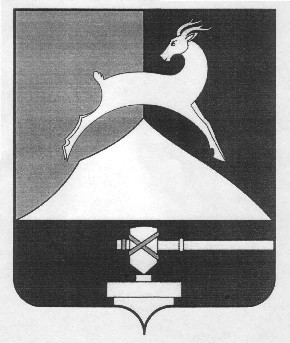 Администрация Усть-Катавского городского округаЧелябинской областиПОСТАНОВЛЕНИЕОт 22.07.2014 г.							       № 769О введении режима повышенной готовностина территории Усть-Катавского городского округаЧелябинской области	В соответствии с постановлением Правительства Российской Федерации от 30 декабря 2003 года №794 «О единой государственной системе предупреждения и ликвидации чрезвычайных ситуаций» в целях предотвращения возникновения чрезвычайных ситуаций и уменьшения опасных последствий, вызванных паводком, обеспечения защиты населения и объектов жизнеобеспечения на территории Усть-Катавского городского округа,	администрация Усть-Катавского городского округа ПОСТАНОВЛЯЕТ:Ввести на территории Усть-Катавского городского округа  с 22 июля 2014 года на территории Усть-Катавского городского округа режим повышенной готовности, связанной с паводком.2. Ввести с 22 июля 2014 года круглосуточное дежурство руководящего состава комиссии по предупреждению и ликвидации чрезвычайных ситуаций и обеспечению пожарной безопасности Усть-Катавского городского округа.3. Начальнику финансового управления администрации Усть-Катавского городского округа А.П.Логиновой обеспечить финансирование первоочередных мероприятий, связанных с ликвидацией чрезвычайных ситуаций.4. Руководителям учреждений и предприятий городского округа, принимающим участие в выполнении противопаводковых мероприятий, строго руководствоваться решением комиссии по предупреждению и ликвидации чрезвычайных ситуаций и обеспечению пожарной безопасности Усть-Катавского городского округа от 22.07.2014 года. 5. Начальнику общего отдела администрации Усть-Катавского городского округа (О.Л.Толоконниковой) настоящее постановление обнародовать на официальном сайте администрации Усть-Катавского городского округа.	6. Контроль за выполнением мероприятий оставляю за собой.Глава Усть-Катавского городского округа	      Э.В.Алфёров